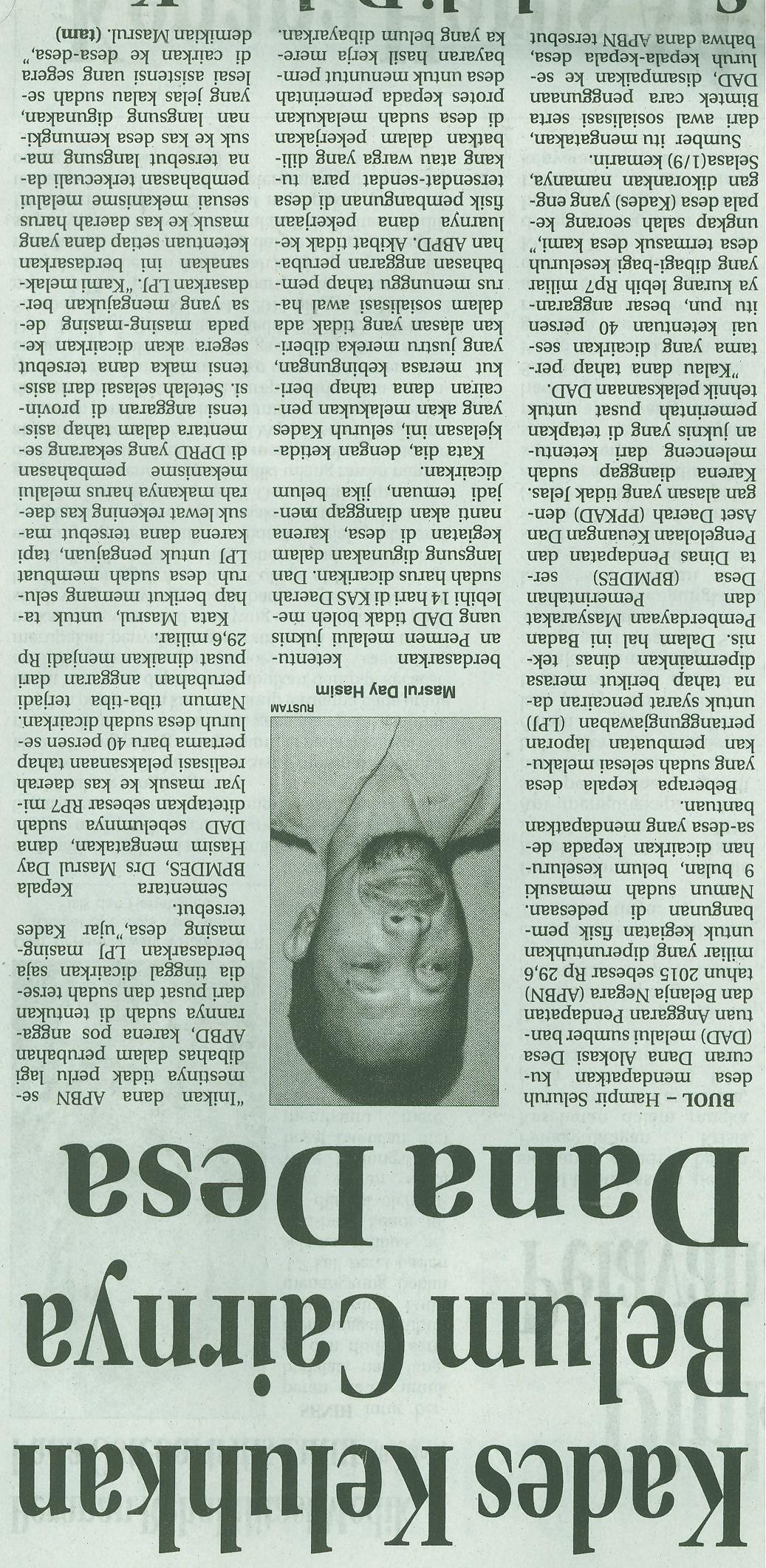 Harian    :Radar SultengKasubaudSulteng IHari, tanggal:Rabu, 2 September 2015KasubaudSulteng IKeterangan:Kades Keluhkan Belum Cairnya Dana Desa KasubaudSulteng IEntitas:BuolKasubaudSulteng I